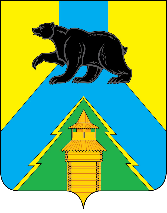 Российская Федерация                                 Иркутская областьУсть-Удинский районАДМИНИСТРАЦИЯПОСТАНОВЛЕНИЕот 28.02.2022г.  № 104п. Усть-УдаО внесении изменений в постановление администрации Усть-Удинского района от 26.01.2022г. № 53 «Об утверждении мероприятий перечня проектов народных инициатив, порядка организации работы по его реализации и расходования бюджетных средств»В соответствии со статьей 86 Бюджетного кодекса Российской Федерации, постановлением Правительства Иркутской области от 26 мая 2021 года № 361-пп «О министерстве экономического развития и промышленности Иркутской области», руководствуясь статьями 22, 45 Устава районного муниципального образования «Усть-Удинский район», администрация Усть-Удинского районаПОСТАНОВЛЯЕТ:1. Внести в постановление администрации Усть-Удинского района от 26.01.2022г. № 53 «Об утверждении мероприятий перечня проектов народных инициатив, порядка организации работы по его реализации и расходования бюджетных средств» (далее – Постановление) следующие изменения:1.1. пункт 3 Постановления после слов «экономического развития» дополнить словами «и промышленности»;1.2. дополнить Постановление пунктом 41 следующего содержания «Финансовому управлению администрации Усть-Удинского района (Л.М.Милентьева) обеспечить внесение изменений в решение районной Думы РМО «Усть-Удинский район» о бюджете на 2022 год в части отражения расходов на реализацию мероприятий перечня проектов народных инициатив с учетом порядка организации работы по реализации мероприятий перечня проектов народных инициатив и расходования бюджетных средств в 2022г. и бюджетной классификацией.»;1.3. пункты 3, 6, 9 приложения №3 к Постановлению после слов «экономического развития» дополнить словами «и промышленности».2.  Управлению делами администрации Усть-Удинского района (О.С. Толмачева) опубликовать настоящее постановление в установленном порядке.3. Контроль за исполнением настоящего постановления возложить на первого заместителя мэра района (А.А.Менг).Глава администрации Усть-Удинского района                                С.Н.Чемезов